What toys do you like?1.Choose the correct words from the list below and write them under the correct pictures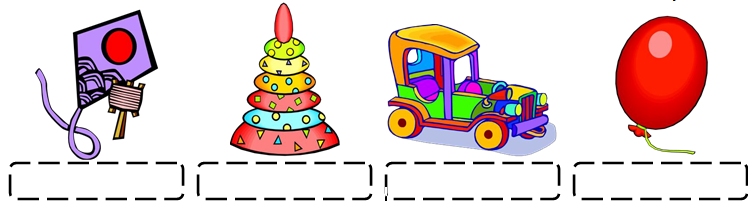 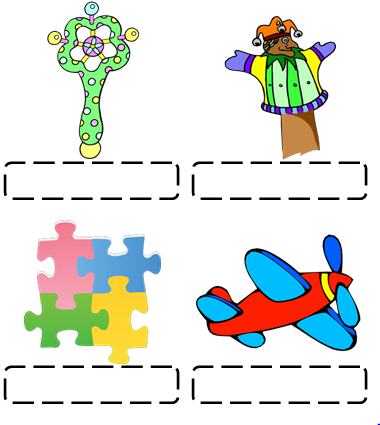 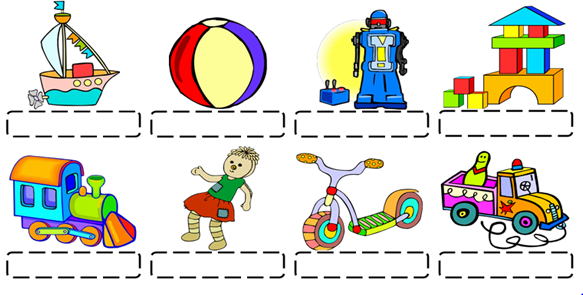 2.Look , draw and write.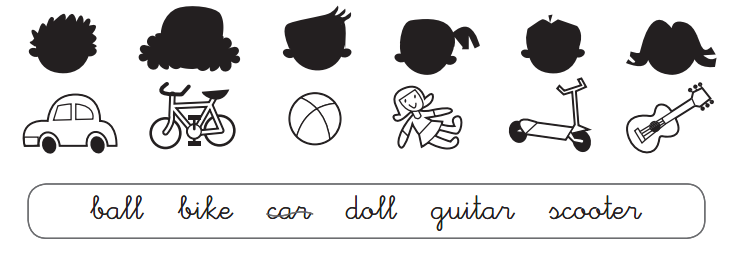 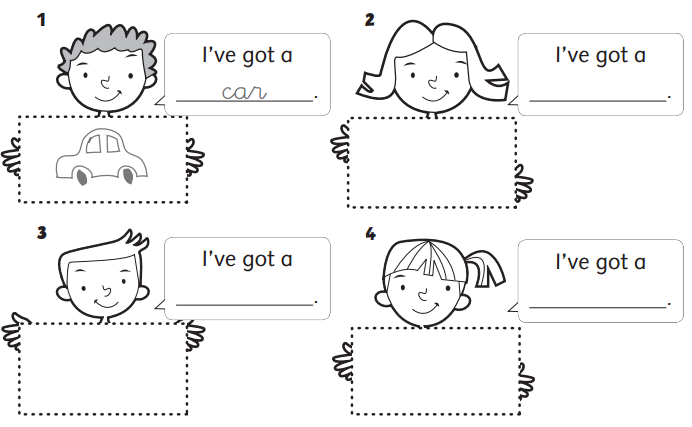 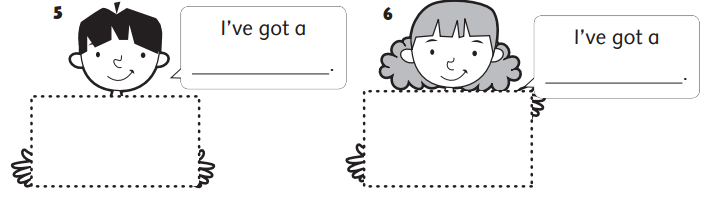 3.Write like or likes.4.Write Yes , I do ()or No , I don’t (×)5.Match6.Cirle the odd the out.1. puzzle	kite	car	bread2. cat	dog	rabbit	kite3. forty	study	twenty	fifty4. purple	puzzle	brown	orange5. TV	doll	ball	kite7.Read  and circle  a , b ,c1.Peter , Linda , Mary and Mai are ___________________.    a. classmates              b.friends              c.brothers and sisters2.Peter has _______________________.   a. a small dog                 b. a big dog                        c . a  big rabbit.3. Mary __________________________.   a.a small cat                  b.a small rabbit                       c. a small dog4.The names of rabbits are _________________.  a. Lola and Pipi                   b.Lola and Bell                           c.Ball and Bell5.Their rabbits are _________________.   a. small                             b.big                        c.cute.8.Look at the pictures and answer the questions.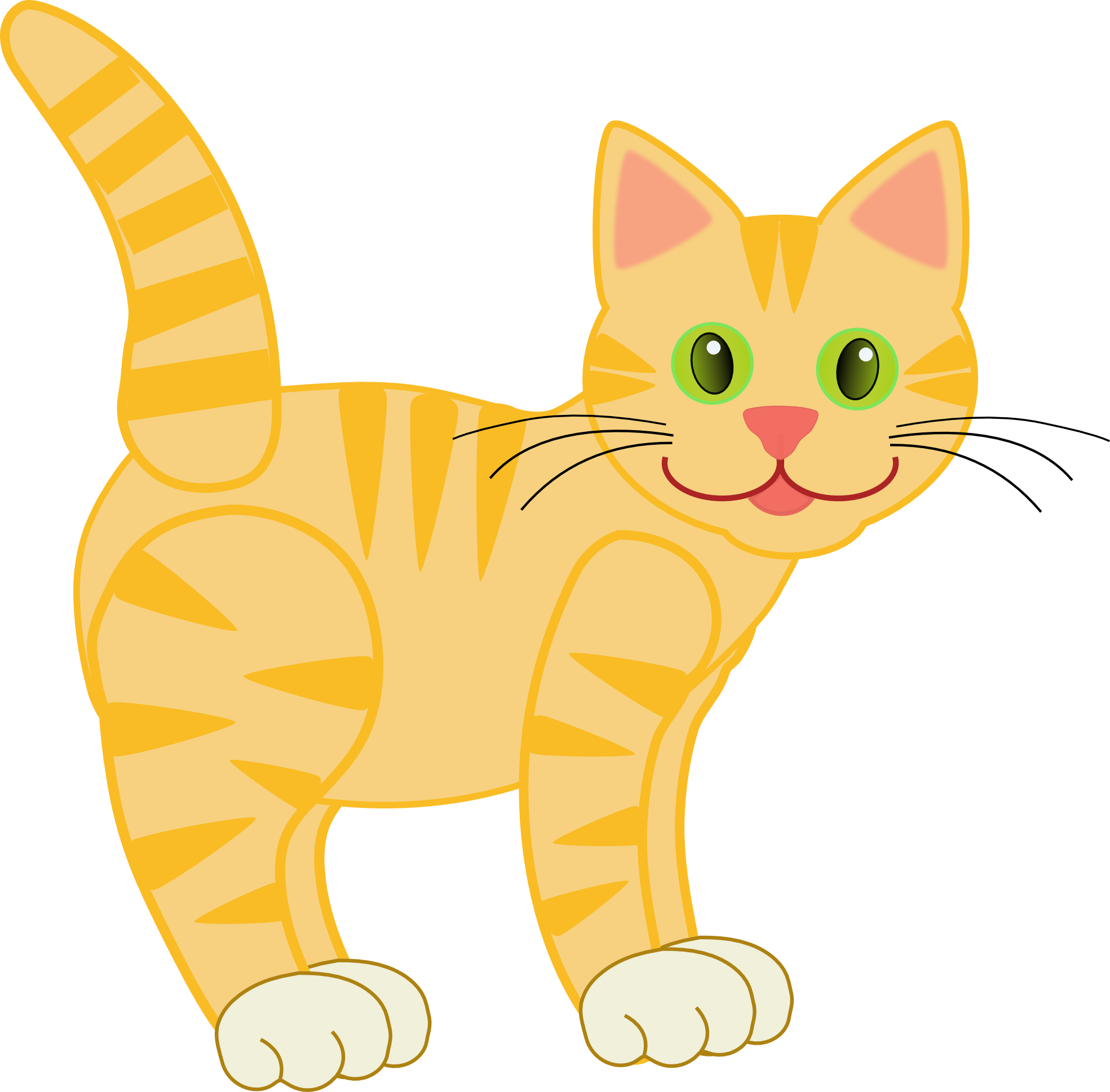 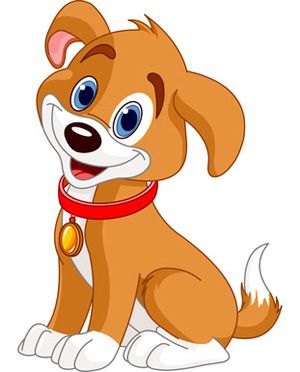 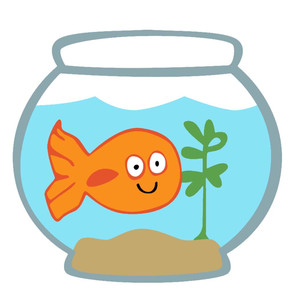 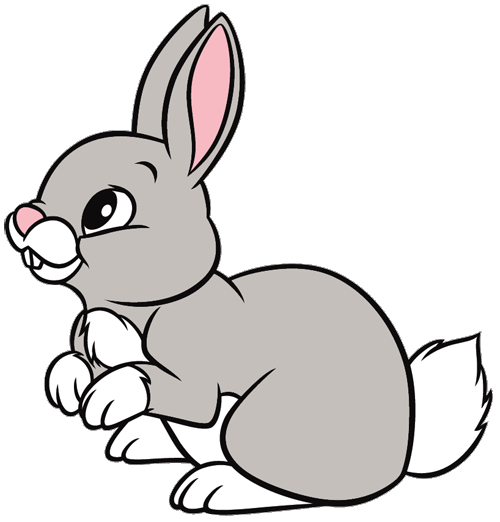 9.Write have / has.I _______________five birds.She ____________a cat.John ___________two  dogs.Mike ___________a goldfish.5. I ______________three parrots.1.How many cats do you have?a. Yes, I do.1-2. What toys do you like?b. He likes ball and robots.2-3. What toys does he like? c. I have two cats.3-4. What toys does she like?d. I like dolls.4-5.Do you like kites ?e. She like puzzles.5-